ПОЛЕЗНЫЕ ССЫЛКИ ДЛЯ ПЕДАГОГОВСАЙТ ИЗДАТЕЛЬСТВА "ПРОСВЕЩЕНИЕ"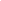 Пройдясь по ссылке вы попадете на сайт издательства просвещения, где сможете познакомиться с новинками литературы по различным программам.http://prosv.ru/info.aspx?ob_no=28980Пройдясь по этой ссылке вы сможете поучаствовать в вебинарах, организованных издательством просвещение.УМНАЯ ДЕТКАНа страницах сайта можно познакомиться с различными методиками развития детей. Найти идеи для совместного творчества.ДЕТСКИЕ ЭЛЕКТРОННЫЕ ПРЕЗЕНТАЦИИ И КЛИПЫНа сайте более 3000!!! электронных детских презентаций и познавательных клипов!Интернет журнал "Педагогический мир"Сайт методического издания, предназначенного для педагогов дошкольного образования, начальной и средней школы, дополнительного и профессионального образования.Здесь Вы можете найти для себя полезный материал, новых друзей и единомышленников, поделиться своими разработками, обмениваться опытом с коллегами из других городов, регионов, стран.МУЛЬТИМЕДИА ДЛЯ ДОШКОЛЯТНа сайте вы найдете мультимедийные презентации по разным направления развития ребенка